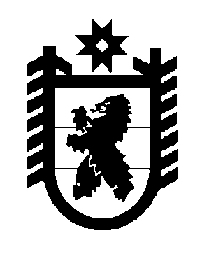 Российская Федерация Республика Карелия    ПРАВИТЕЛЬСТВО РЕСПУБЛИКИ КАРЕЛИЯРАСПОРЯЖЕНИЕот  23 октября 2017 года № 566р-Пг. Петрозаводск 	Признать утратившим силу распоряжение Правительства Республики Карелия от 3 февраля 2011 года № 31р-П (Собрание законодательства Республики Карелия, 2011, № 2, ст. 184). 
           Глава Республики Карелия                                                           А.О. Парфенчиков